United Nations JPO Programme 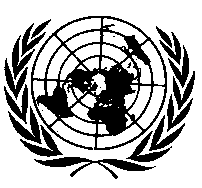 Code#: Submitted by:Name: Title: Duty Station: Agency/Unit: Email: I have no objections to share my contact information with the candidate/donor          I agree              I disagree           Signature: ______________________________________	         Date____________________Mandatory for field positions: please indicate an HR focal point/ administrative contact person in the field duty stationName: Title: Email: Approved by      (If different from above):Name: Title: Duty Station: Agency/Unit: Email: Signature:______________________________________	         Date___________________* Donor countries expect receiving offices to provide supervision, office space and IT equipment for JPOs. In order to host a JPO, receiving offices will need to liaise with their own Executive Office in connection with the provision of office space including Computer, Telephone and UN Email address. United Nations JPO Programme 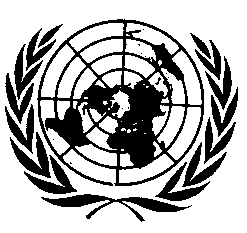 TERMS OF REFERENCE Junior Professional Officer (JPO)I. General InformationTitle:JPO in Field of AssignmentSector of Assignment (e.g, Political Affairs, Humanitarian Affairs, Administration etc):e.g. Programme Management, Administration, etc..Organization/Office: United Nations / Department/Office / Substantive UnitDuty Station: City, Country[Non-Family Duty Station: yes  / no ]Duration: The assignment is intended for a minimum duration of 2 years. The initial appointment is for 1 year, renewable based on performance and availability of funds. A reassignment to a different position prior to the conclusion of the second year will not be possible unless expressly indicated in the TORs.II. SupervisionDirect Supervision by: Name of First Reporting OfficerTitle of Supervisor:Title of First Reporting OfficerContent and methodology of supervision:Establishment of a Work Plan: During the first month of the assignment, the Junior Professional Officer (JPO) will work jointly with his/her direct supervisor to finalize an agreed upon work plan. The final work plan will be discussed and mutually agreed to by the JPO and his/her supervisor. 
Evaluation: The United Nations Performance Evaluation System (e-performance) will serve as a primary platform to evaluate of the JPO’s performance. (Please enter additional details on methodology of supervision, e.g. weekly meeting with the supervisor etc.)III. Duties, Responsibilities and Output ExpectationsWithin delegated authority, the Junior Professional Officer will be responsible for the following duties:(Please enter a detailed list of duties the JPO will have to undertake)IV. Qualifications and ExperienceEducation:Advanced university degree (Master’s degree or equivalent) in (Please enter fields of studies requested). A first-level university degree in combination with two additional years of qualifying experience may be accepted in lieu of the advanced university degree.Work experience:A minimum of 2 years of relevant work experience in (please enter field of work experience requested)Languages:English and French are the working languages of the UN Secretariat. For this position, fluency in English, French and/ or any other required language is required. Knowledge of another UN official language is an advantage. Other skills:(Computer skills etc.)UN competencies:(Please choose “Professionalism” and an additional 2 to max. 4 UN competencies that you deem most relevant for the TOR. Please delete all other competencies.):PROFESSIONALISM: Shows pride in work and in achievements; Demonstrates professional competence and mastery of subject matter; Is conscientious and efficient in meeting commitments, observing deadlines and achieving results; Is motivated by professional rather than personal concerns; Shows persistence when faced with difficult problems or challenges; Remains calm in stressful situations; Add indicator if necessaryCOMMUNICATION: Speaks and writes clearly and effectively; Listens to others, correctly interprets messages from others and responds appropriately; Asks questions to clarify, and exhibits interest in having two-way communication; Tailors language, tone, style and format to match the audience; Demonstrates openness in sharing information and keeping people informedTEAMWORK: Works collaboratively with colleagues to achieve organizational goals; Solicits input by genuinely valuing others’ ideas and expertise; is willing to learn from others; Places team agenda before personal agenda; Supports and acts in accordance with final group decision, even when such decisions may not entirely reflect own position; Shares credit for team accomplishments and accepts joint responsibility for team shortcomingsPLANNING & ORGANIZING: Develops clear goals that are consistent with agreed strategies; Identifies priority activities and assignments; adjusts priorities as required; Allocates appropriate amount of time and resources for completing work; Foresees risks and allows for contingencies when planning; Monitors and adjusts plans and actions as necessary; Uses time efficientlyACCOUNTABILITY: Takes ownership of all responsibilities and honors commitments; Delivers outputs for which one has responsibility within prescribed time, cost and quality standards; Operates in compliance with organizational regulations and rules; Supports subordinates, provides oversight and takes responsibility for delegated assignments; Takes personal responsibility for his/her own shortcomings and those of the work unit, where applicable.CLIENT ORIENTATION: Considers all those to whom services are provided to be “clients” and seeks to see things from clients’ point of view; Establishes and maintains productive partnerships with clients by gaining their trust and respect; Identifies clients’ needs and matches them to appropriate solutions; Monitors ongoing developments inside and outside the clients’ environment to keep informed and anticipate problems; Keeps clients informed of progress or setbacks in projects; Meets timeline for delivery of products or services to clientCREATIVITY: Actively seeks to improve programmes or services; Offers new and different options to solve problems or meet client needs; Promotes and persuades others to consider new ideas; Takes calculated risks on new and unusual ideas; thinks "outside the box"; Takes an interest in new ideas and new ways of doing things; Is not bound by current thinking or traditional approachesTECHNOLOGICAL AWARENESS: Keeps abreast of available technology; Understands applicability and limitations of technology to the work of the office; Actively seeks to apply technology to appropriate tasks; Shows willingness to learn new technologyCOMMITMENT TO CONTINUOUS LEARNING: Keeps abreast of new developments in own occupation/profession; Actively seeks to develop oneself professionally and personally; Contributes to the learning of colleagues and subordinates; Shows willingness to learn from others; Seeks feedback to learn and improveWorkforce DiversityThe United Nations believes that an inclusive culture attracts the best talent and encourages all qualified applicants, regardless of gender, disability, sexual orientation, cultural or religious backgrounds, to apply.V. Learning ElementsOn completion of the assignment, the JPO will have/be able to… 
(Please indicate clearly defined learning elements that result from the tasks the JPO has to carry out during his/her assignment in the form of measurable results, for instance: Write assessment reports, Assess project proposals, Draft project budgets VI. Background Information(Please enter some background information about the main function of the office concerned, which provides a framework for the expected performance)This information should include:General information about the organizational structure of the local UN organization (including an organigram), number of international and national staff in the whole office and in the unit where the JPO will be working etc.General outlines about the programme or project the JPO will be working in (history, recent developments concerning the programme/project)Outline about planned developments concerning the programme/projectPLEASE INCLUDE ALL BACKGROUND INFORMATION IN THIS WORD DOCUMENT (e.g. organigrams) as they will not be sent separately. Thank you!